Конструирование цифры 8.Задание №1.Реши задачи, в пустое окошко напиши решение и ответ. Заполни домик нужными цифрами.Шесть орешков мама– свинкаДля детей несла в корзинке.Свинку ёжик повстречал И ещё два орешка дал.Сколько орехов свинкаДеткам принесла в корзинке?У нашей кошки пять котят,В лукошке рядышком сидят.А у соседской кошки – три!Такие милые, смотри!Сосчитать их помоги,Сколько будет пять да три? Яблоки с ветки на землю упали.Плакали, плакали, слёзы ронялиТаня в лукошко их собрала.В подарок друзьям своим принеслаЧетыре Серёже, четыре Антошке,Говори давай скорей,Сколько яблок у  друзей? Три зайчонка, пять ежатХодят вместе в детский сад.Посчитать мы вас попросим,Сколько малышей в саду? Яблоки в саду поспели,Мы отведать их успелиДва румяных, наливных,Шесть с кислинкой.Сколько их?Подогрела чайка чайник,В гости позвала семь чаек,«Приходите все на чай!»Сколько чаек, отвечай! 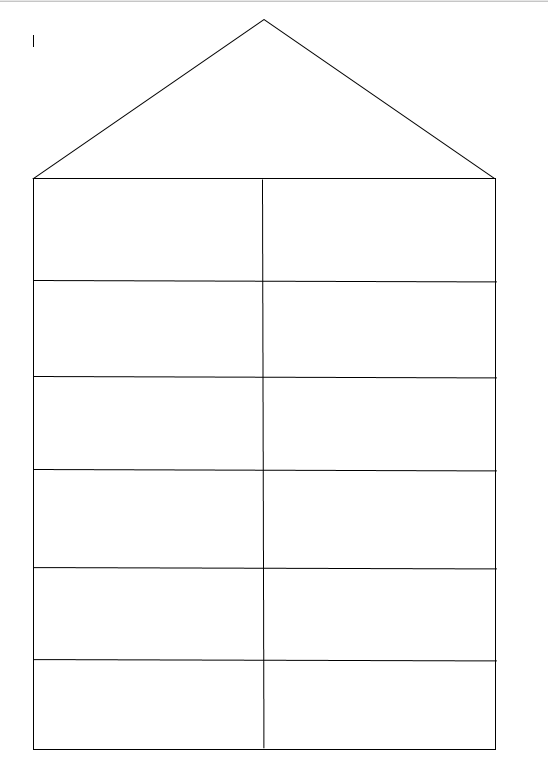 Задание №2.Ориентировка на плоскости.Возьми чистый лист и нарисуй на нём следующие фигуры:1)В правом верхнем углу нарисуй квадрат.2)В левом нижнем углу нарисуй круг.3)В правом нижнем углу нарисуй многоугольник.4)В левом верхнем углу нарисуй треугольник.5)В середине нарисуй прямоугольник.Задание №3. Недописанные цифры. Допиши цифры.Задание № 4.Сконструируй цифру 8 по схеме. Сделай 2 плоскостные фигуры, а затем с помощью дополнительных квадратов смоделируй объёмную фигуру.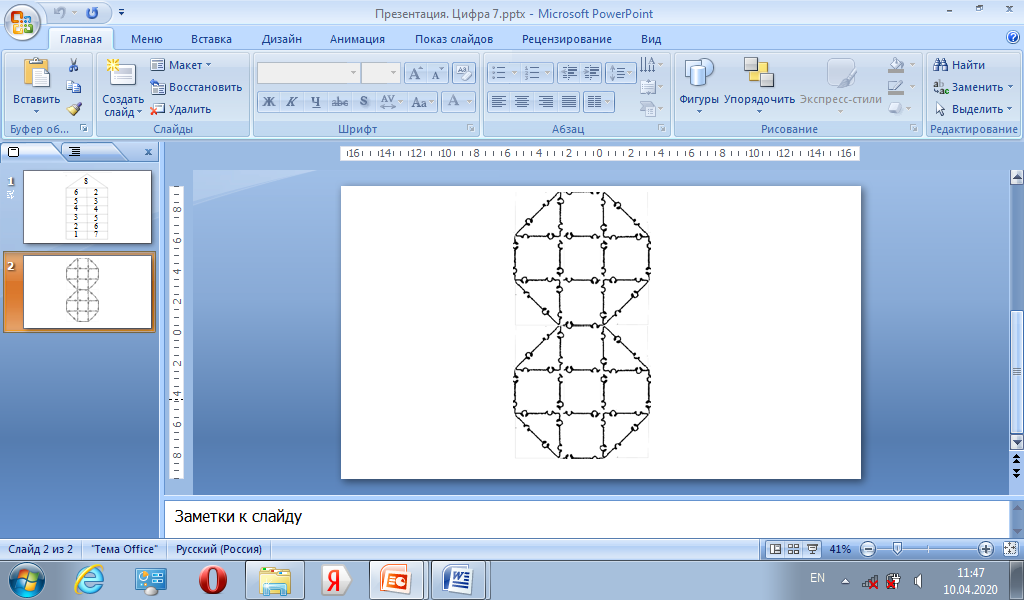 Задание №5. Выполни задание на карточке (см. «Задание на карточке. Цифра 8)